Christmas cracker jokesChristmas cracker jokesChristmas cracker jokesChristmas cracker jokesMaking a booklet of very funny Christmas cracker jokesStay safe  Whether you are a scientist researching a new medicine or an engineer solving climate change, safety always comes first. An adult must always be around and supervising when doing this activity. You are responsible for:•	ensuring that any equipment used for this activity is in good working condition•	behaving sensibly and following any safety instructions so as not to hurt or injure yourself or others Please note that in the absence of any negligence or other breach of duty by us, this activity is carried out at your own risk. It is important to take extra care at the stages marked with this symbol: ⚠Making a booklet of very funny Christmas cracker jokesStay safe  Whether you are a scientist researching a new medicine or an engineer solving climate change, safety always comes first. An adult must always be around and supervising when doing this activity. You are responsible for:•	ensuring that any equipment used for this activity is in good working condition•	behaving sensibly and following any safety instructions so as not to hurt or injure yourself or others Please note that in the absence of any negligence or other breach of duty by us, this activity is carried out at your own risk. It is important to take extra care at the stages marked with this symbol: ⚠Making a booklet of very funny Christmas cracker jokesStay safe  Whether you are a scientist researching a new medicine or an engineer solving climate change, safety always comes first. An adult must always be around and supervising when doing this activity. You are responsible for:•	ensuring that any equipment used for this activity is in good working condition•	behaving sensibly and following any safety instructions so as not to hurt or injure yourself or others Please note that in the absence of any negligence or other breach of duty by us, this activity is carried out at your own risk. It is important to take extra care at the stages marked with this symbol: ⚠Making a booklet of very funny Christmas cracker jokesStay safe  Whether you are a scientist researching a new medicine or an engineer solving climate change, safety always comes first. An adult must always be around and supervising when doing this activity. You are responsible for:•	ensuring that any equipment used for this activity is in good working condition•	behaving sensibly and following any safety instructions so as not to hurt or injure yourself or others Please note that in the absence of any negligence or other breach of duty by us, this activity is carried out at your own risk. It is important to take extra care at the stages marked with this symbol: ⚠Subject(s): Mathematics, Design & Technology, EnglishApprox time: 40 - 60 minutesKey words / Topics: ChristmasBookletCracker Fold JokesNetSuggested Learning Outcomes To know that graphic products can be made from netsTo be able to add text to a graphic product To be able to make a booklet from a netTo know that graphic products can be made from netsTo be able to add text to a graphic product To be able to make a booklet from a netTo know that graphic products can be made from netsTo be able to add text to a graphic product To be able to make a booklet from a netTo know that graphic products can be made from netsTo be able to add text to a graphic product To be able to make a booklet from a netIntroductionThis is one of a series of resources designed to allow learners to use Christmas themes to support the teaching of the primary National Curriculum. They are designed to support the delivery of key topics within maths and design & technology. This resource focusses on the use of a net to make a small booklet of funny cracker jokes. These could be used as an alternative to the corny jokes in Christmas crackers!Nets are important as they allow 3D objects to made when folded.This is one of a series of resources designed to allow learners to use Christmas themes to support the teaching of the primary National Curriculum. They are designed to support the delivery of key topics within maths and design & technology. This resource focusses on the use of a net to make a small booklet of funny cracker jokes. These could be used as an alternative to the corny jokes in Christmas crackers!Nets are important as they allow 3D objects to made when folded.This is one of a series of resources designed to allow learners to use Christmas themes to support the teaching of the primary National Curriculum. They are designed to support the delivery of key topics within maths and design & technology. This resource focusses on the use of a net to make a small booklet of funny cracker jokes. These could be used as an alternative to the corny jokes in Christmas crackers!Nets are important as they allow 3D objects to made when folded.This is one of a series of resources designed to allow learners to use Christmas themes to support the teaching of the primary National Curriculum. They are designed to support the delivery of key topics within maths and design & technology. This resource focusses on the use of a net to make a small booklet of funny cracker jokes. These could be used as an alternative to the corny jokes in Christmas crackers!Nets are important as they allow 3D objects to made when folded.Purpose of this activityIn this activity learners will use a net to make a booklet, adding cracker joke text and designs to the pages where needed.This activity could be used as a main lesson activity to teach learners how to use nets to make useable objects. It could also be used as one of several activities within a wider scheme of learning focussing on understanding the use of nets in maths.Purpose of this activityIn this activity learners will use a net to make a booklet, adding cracker joke text and designs to the pages where needed.This activity could be used as a main lesson activity to teach learners how to use nets to make useable objects. It could also be used as one of several activities within a wider scheme of learning focussing on understanding the use of nets in maths.Purpose of this activityIn this activity learners will use a net to make a booklet, adding cracker joke text and designs to the pages where needed.This activity could be used as a main lesson activity to teach learners how to use nets to make useable objects. It could also be used as one of several activities within a wider scheme of learning focussing on understanding the use of nets in maths.Purpose of this activityIn this activity learners will use a net to make a booklet, adding cracker joke text and designs to the pages where needed.This activity could be used as a main lesson activity to teach learners how to use nets to make useable objects. It could also be used as one of several activities within a wider scheme of learning focussing on understanding the use of nets in maths.ActivityTeacher notesIntroduction (5 minutes)Teacher to explain that learners are going to use a net to make a Christmas cracker joke booklet.Teacher to hand out equipment needed for the task to learners.Making the booklet (30-45 minutes)Teacher to demonstrate the steps shown in the teacher presentation and listed below.Step 1 – Hand out the That’s a Cracker activity sheet. Clearly identify the solid and dotted cutting lines.Step 2 – Add the Christmas jokes.Step 3 – ⚠ Safely cut out the booklet net using scissors.Steps 4a and 4b – Fold the booklet as directed.Now test out the jokes on friends!Learners to complete each step to conduct the activity for themselves. The teacher presentation could be left on the whiteboard as a supporting guide as they do this.Discussing the results of the activity (5-10 minutes)Teacher to discuss the results of the activity with learners. Teacher to explain how nets are used to make objects.This activity demonstrates how nets are used to make booklets. Steps 1, 3 and 4 allow learners to cut out a net. Step 2 and the subsequent testing of the jokes could be linked with learning in English, as they involve writing and oral expression of the cracker jokes.DifferentiationBasicExtensionProvide learners with pre-cut nets of the booklet or, if necessary, pre-folded booklets.Learners to create and add their own designs and jokes to the booklet pages.ResourcesRequired files                              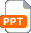 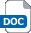 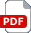 ScissorsCracker jokesColour pencils Christmas cracker jokes presentation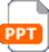   Christmas cracker jokes handout sheet Additional websitesBitesize – What are nets? - https://www.bbc.co.uk/bitesize/topics/zt7xk2p/articles/z247tv4Bitesize – What are nets? - https://www.bbc.co.uk/bitesize/topics/zt7xk2p/articles/z247tv4Bitesize – What are nets? - https://www.bbc.co.uk/bitesize/topics/zt7xk2p/articles/z247tv4Bitesize – What are nets? - https://www.bbc.co.uk/bitesize/topics/zt7xk2p/articles/z247tv4Related activities (to build a full lesson)Starters (Options) Show some examples of products made from nets, such as boxes or packaging. Ask learners to describe how they think these were made.Watch the Bitesize video.Starters (Options) Show some examples of products made from nets, such as boxes or packaging. Ask learners to describe how they think these were made.Watch the Bitesize video.Extension (Options)Learners add their own Christmas cracker jokes and designs to the booklet pages.PlenaryLearners test their Christmas cracker jokes with their friends.Extension (Options)Learners add their own Christmas cracker jokes and designs to the booklet pages.PlenaryLearners test their Christmas cracker jokes with their friends.The Engineering Context    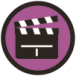 Engineers are required to use mathematics knowledge and skills regularly as part of their everyday job. They use nets to make scale models of buildings and other structures, as well as packaging for other products.Curriculum links Curriculum links Curriculum links Curriculum links England: National CurriculumMathematicsKS2 Geometryrecognise, describe and build simple 3-D shapes, including making nets.England: National CurriculumMathematicsKS2 Geometryrecognise, describe and build simple 3-D shapes, including making nets.Northern Ireland CurriculumKS2 – Mathematics and NumeracyShape and Spacebuild and make models with 3D shapes; create pictures and patterns with 2D shapesScotland: Curriculum for ExcellenceNumeracy and MathematicsShape, position and movementMTH 2-16Through practical activities, I can show my understanding of the relationship between 3D objects and their nets. Scotland: Curriculum for ExcellenceNumeracy and MathematicsShape, position and movementMTH 2-16Through practical activities, I can show my understanding of the relationship between 3D objects and their nets. Wales: National Curriculum MathematicsKS2 – Using geometry skills construct solids from given nets Assessment opportunitiesAssessment opportunitiesAssessment opportunitiesInformal teacher assessment of response to Q&A while making the booklet.Formal teacher assessment of the completed booklets.Informal teacher assessment of response to Q&A while making the booklet.Formal teacher assessment of the completed booklets.Informal teacher assessment of response to Q&A while making the booklet.Formal teacher assessment of the completed booklets.